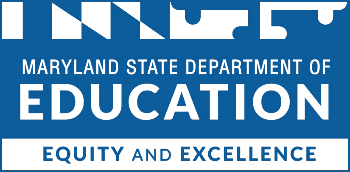 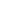 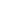 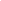 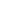 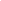 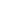 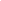 Table of ContentsSubmission InstructionsComplete this application electronically by typing directly into the fillable fields and charts. Do not alter or remove sections. When finished, save the application document as a pdf to your computer and obtain appropriate signatures. Be sure to include the required attachments.Required application components for the Yleana Leadership Academy Operating Grant 2023 include:Completion of the Grant Application Form (Microsoft Word document, saved to pdf), and Submission of Required Attachments and Supporting Documentation (#1 – #3).Email to Stephanie Cochran at Stephanie.Cochran@Maryland.govMaryland State Department of EducationThe Operating Grant to Yleana Leadership Foundation Application is due by 5:00 p.m. on October 31, 2022.   Cover Page (1-page limit)Name of applicant:		Click or tap here to enter text.Mailing Address: 		Click or tap here to enter text.	Amount of request for grant period (July 1, 2022 – June 30, 2023): 	$ Click here to enter amount.Federal Employer ID number: 	Click or tap here to enter number.UEI number: 	Click or tap here to enter number.    Expiration date: Click or tap here to enter number.___________________________________________________________		________________________             Head of Agency Printed Name						Title	 	             ___________________________________________________________		________________________             Head of Agency Signature						Date	 	             B.  Project Narrative (5-page limit)Extent of NeedDescribe the conditions or needs to be addressed through the FY23 Operating Grant to Yleana Leadership Foundation. Describe how the Operating Grant funds will address the problem and show how those efforts are effective. Goals and Measurable Outcomes State the overall goal(s) of the FY23 Operating Grant to Yleana Leadership Foundation. The goal(s) should address the main problem identified in the needs assessment. For each goal statement, identify objectives or anticipated outcomes to be accomplished.*Add more rows if necessary*Add more rows if necessary*Add more rows if necessaryEvidence of ImpactDescribe how the proposed plan and strategies being implemented are evidence-based and will lead to the desired impact.Plan of Operation, Key Personnel and TimelineDescribe the overall plan and key strategies being implemented to reach the goal.Identify key personnel responsible for the operations supported by this funding including names, titles, roles, and responsibilities relative to plan implementation. *Add more rows if necessaryEvaluation and Dissemination PlanGrantees are required to submit annual evaluation report and quarterly progress reports that are consistent with the project’s goal and objective(s). Describe how the program will be evaluated and results will be communicated to major stakeholders and individuals interested in the project. C. Budget and Budget NarrativePlease provide a description of the requested funds that will be spent by using the categories listed below. Add more rows if needed. An MSDE Grant Budget C-125 and Budget Detail form must also be completed, signed and submitted as an appendix.1.  Salaries and Wages2.  Contracted Services3.  Supplies and Materials4.  Other Charges5.  Equipment D.  General Education Provisions Act (GEPA), Section 427Explain the steps the applicant will take to ensure equitable access to and participation in the project as it is related to the six (6) types of barriers described in the GEPA (gender, race, national origin, color, disability, and age).E.  Attachments  A signed Recipient Assurances pageA signed C-1-25 MSDE budget form and Budget DetailA copy of the most recent Single Audit Report (Only applicable to entities expending federal funds of $750,000 or more in a single fiscal year.)A copy of the W - 9 Form (Applicable for first time grant applicants and/or grantees requiring a change of address/contact)Project Director Name: Enter text here.Title: Enter text here.Email: Enter text here.Phone: Enter text here.Financial Contact Name: Enter text here.Title: Enter text here.Email: Enter text here.Phone: Enter text here.Grants Office Contact Name: Enter text here.Title: Enter text here.Email: Enter text here.Phone: Enter text here.Enter text here.Goal #1: Enter text here. Measurable Outcome: Enter text here.Goal #2: Enter text here. Measurable Outcome: Enter text here.Goal #3: Enter text here. Measurable Outcome: Enter text here.Enter text here.Enter text here.NameTitleRoles & ResponsibilitiesEnter text here.Enter text here.Enter text here.Enter text here.Enter text here.Enter text here.Enter text here.Enter text here.Enter text here.Enter text here.Enter text here.Enter text here.Enter text here.Click or tap here to enter text.Click or tap here to enter text.Click or tap here to enter text.Click or tap here to enter text.Click or tap here to enter text.Enter text here.